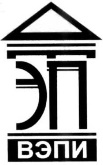 Автономная некоммерческая образовательная организациявысшего образования«Воронежский экономико-правовой институт»(АНОО ВО «ВЭПИ»)УТВЕРЖДЕНОПриказом АНОО ВО «ВЭПИ»от 31.08.2017 № 159 – УРектор__________С.Л. ИголкинПОЛОЖЕНИЕОб организации образовательной деятельности по образовательным программам при сочетании различных форм обучения, при ускоренном обучениив АНОО ВО «ВЭПИ» и филиалахНастоящее Положение разработано в соответствии с Федеральным законом от 29.12.2012 № 273-ФЗ «Об образовании в Российской Федерации», приказом Минобрнауки России от 14.06.2013 № 464 «Об утверждении Порядка организации и осуществления образовательной деятельности по образовательным программам среднего профессионального образования», приказом Минобрнауки России от 05.04.2017 № 301 «Об утверждении Порядка организации и осуществления образовательной деятельности по образовательным программам высшего образования – программам бакалавриата, программам специалитета, программам магистратуры», федеральными государственными образовательными стандартами высшего образования и среднего профессионального образования (далее вместе – ФГОС), Уставом Автономной некоммерческой образовательной организации высшего образования «Воронежский экономико-правовой институт» и другими локальными нормативными актами.Общие положенияНастоящее Положение определяет порядок организации образовательной деятельности по образовательным программам при сочетании различных форм обучения, при ускоренном обучении в АНОО ВО «ВЭПИ» и филиалах (далее – Институт).При одновременном освоении нескольких образовательных программ Институт обеспечивает реализацию академического права обучающегося на обучение по индивидуальному учебному плану, в том числе ускоренное обучение, в пределах осваиваемой образовательной программы, а также на зачет результатов обучения.2. Сочетание различных форм обучения2.1. При одновременном освоении нескольких образовательных программ по разным формам обучения соблюдаются требования, предусмотренные для данных форм обучения во ФГОС, а также локальными нормативными локальными актами Института.2.2. В пределах отдельно взятой образовательной программы изменение формы обучения регулируется локальным нормативным актом Института о порядке и основаниях перевода, отчисления и восстановления обучающихся.2.3. При изменении формы обучения в пределах отдельно взятой образовательной программы возможно увеличение срока обучения, но не более чем на один год.3. Ускоренное обучение по образовательным программам высшего образования3.1. При освоении образовательной программы обучающимся, который имеет среднее профессиональное, высшее или дополнительное образование и (или) обучается (обучался) по образовательной программе среднего профессионального, высшего или дополнительного образования, и (или) имеет способности и (или) уровень развития, позволяющие освоить образовательную программу в более короткий срок по сравнению со сроком получения высшего образования по образовательной программе, установленным организацией в соответствии с образовательным стандартом, по решению организации осуществляется ускоренное обучение такого обучающегося по индивидуальному учебному плану в порядке, установленном локальным нормативным актом организации.3.2. При ускоренном обучении сокращение срока получения высшего образования по образовательной программе реализуется путем зачета результатов обучения по отдельным дисциплинам (модулям) и (или) отдельным практикам, освоенным (пройденным) обучающимся при получении среднего профессионального образования и (или) высшего образования, а также дополнительного образования (при наличии), и (или) путем повышения темпа освоения образовательной программы. Повышение темпа освоения образовательной программы осуществляется для лиц, имеющих соответствующие способности и (или) уровень развития.3.3. Порядок организации образовательной деятельности по образовательным программам высшего образования при ускоренном обучении регулируется локальным нормативным актом Института.4. Ускоренное обучение по программам подготовки специалистов среднего звена4.1. При получении среднего профессионального образования в соответствии с индивидуальным учебным планом сроки получения образования могут быть изменены Институтом с учетом особенностей и образовательных потребностей конкретного обучающегося.4.2. Лица, имеющие квалификацию по профессии среднего профессионального образования и принятые на обучение по программам подготовки специалистов среднего звена по специальностям среднего профессионального образования, соответствующим имеющейся у них профессии, имеют право на ускоренное обучение по таким программам в соответствии с индивидуальными учебными планами.4.3. Ускоренное обучение по программам подготовки специалистов среднего звена допускается для лиц, имеющих среднее профессиональное образование по иным программам подготовки специалистов среднего звена и (или) высшее образование, что подтверждается соответствующими документами об образовании и о квалификации, и реализуется в более короткий срок по сравнению с полным сроком освоения образовательной программы, установленным ФГОС по специальности, учебным планом данной образовательной организации по форме получения образования.4.4. Обучение по индивидуальному учебному плану, в том числе ускоренное обучение, в пределах осваиваемой образовательной программы, осуществляется в порядке, установленном локальным нормативным актом Института.Проректорпо учебно-методической работе 	Е.Н. Григорьева